Woche vom 14.06.-18.06.2021.-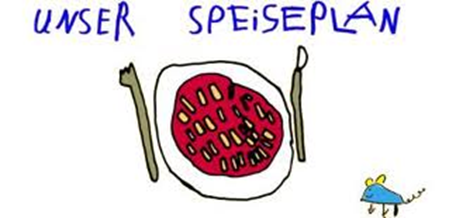 Woche vom 14.06.-18.06.2021Montag: Tortellini aus dem Backofen in SoßeDienstag:Gemüse-Kartoffel AuflaufMittwoch:Mini PizzaDonnerstag: Kartoffelpuffer mit ApfelmusFreitag:Nudel-Hähnchen-PfanneFrühstück und Mittagessen je 3,00 Euro